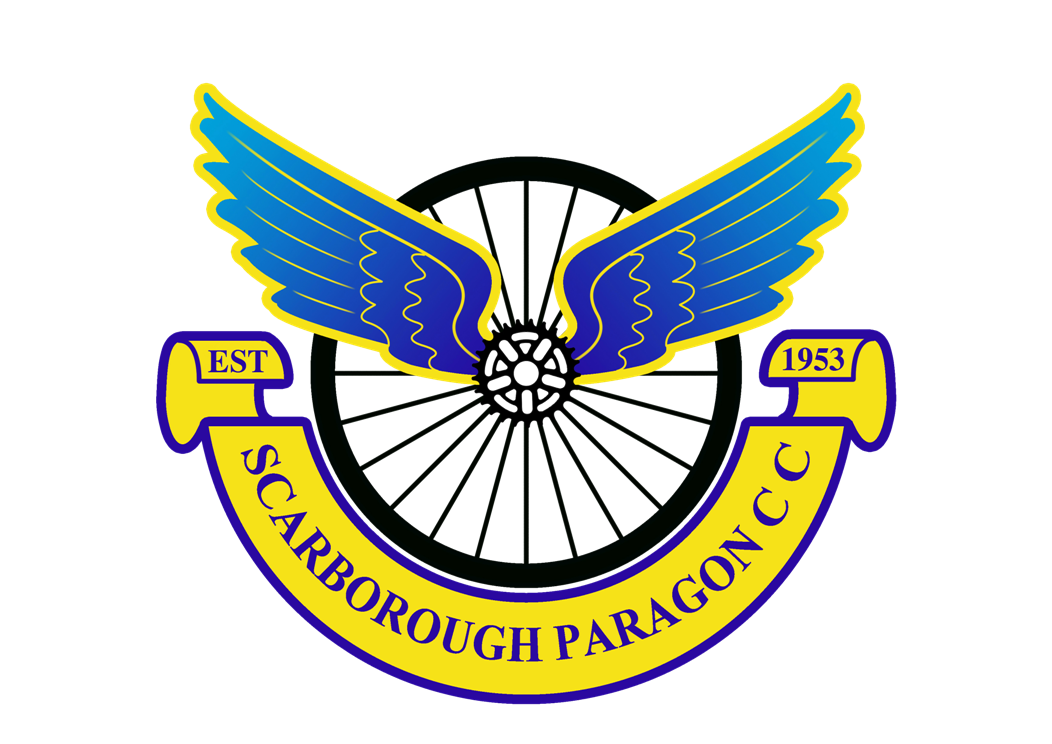 Scarborough Paragon Cycling Club present the RESULTS of their Open 10 miles Time Trial Incorporating the Ray Flinton & John Leadley Memorial Trophy Competitions held onSaturday 26th August 2017“Held for and on behalf of Cycling Time Trials under their rules and regulations”Event Organiser: 								Timekeepers:Elaine Ward, 4 The Pastures, Cayton, .			Geoff BackshallTel:  01723 584558, mobile: 07763 969990 or email caytonracers@tiscali.co.uk	Elaine Ward	       www.spcc.org.ukNote from the organiser:MANY THANKS to the following people who made this event possible:Our timekeepers Geoff & I, Jon & Irene, Mick & Robin, John Tillotson, Brian Stephenson, Chris Brown, Hannah, Erin & Aileen, Louise, Karl & Mavis Williamson, Mike Potter, Brian Musson, Dawn Sheehan.Last but not least, all those who donated baking for the refreshments table afterwards and Burton Fleming Village Hall. I apologise if I have omitted anyone, but it was a great team effort, thank you all. CONGRATULATIONS to all the prize winnersPRIZE AWARDS1st  fastest £30		James Gullen – JLT Condor 19:48 *NEW COURSE RECORD*2nd fastest £20		Graham Briggs – JLT Condor 20:51					3rd fastest £15		Cavan Walker – Prologue RT 22:45					4th fastest £10		Blair Buss – SSLL RT 23:015th fastest £10		Andrew Hicklin – Fusion CC Dronfield 23:191st Junior/Juvenile £20	Cavan Walker – Prologue RT 22:45 (age 16)2nd Junior/Juvenile £15	Harry Butterworth - Scarborough Paragon CC 24:05 (age 14)3rd Junior/Juvenile £10	Hannah Bayes – LIV AWOL 26:42 (age 17)1st Woman £20 		Fiona Sharp – York Cycleworks 25:502nd Woman £10		Hannah Bayes – LIV AWOL 26:423rd Woman £10		Jackie Haigh – Holme Valley Wheelers 32:441st Vet on Standard £30 	Blair Buss – SSLL RT +3:532nd Vet on Standard £20	John Galway – YH Training SRC +3:46	3rd Vet on Standard £10	Andrew Hicklin – Fusion CC Dronfield +3:314th Vet on Standard £10	Stewart Pickard – Vive le Velo +2:25	Lanterne Rouge: £10 	Christopher Fisher – Sowerby Brothers CRT 38:58Harry Butterworth wins the John Leadley Memorial Trophy (fastest Paragon juvenile/junior in this event) * 24:05Blair Buss wins the Ray Flinton Memorial Trophy (best plus on Vets standard in this event) * +3:53*both trophies to be presented at Paragon’s Annual Dinner in early 2018.Thank you for supporting our event – we hope to see you next year.www.spcc.org.uk